Region 5C Public Health Emergency Preparedness Coalition Executive Committee (EC) MeetingDate:		Tuesday, March 10, 2020Time: 		Executive Committee Meeting – 12:30 PMLocation:		Middleborough Town Hall Selectman’s Room			10 Nickerson Ave, Middleborough, MA 02346Region 5C EC Agenda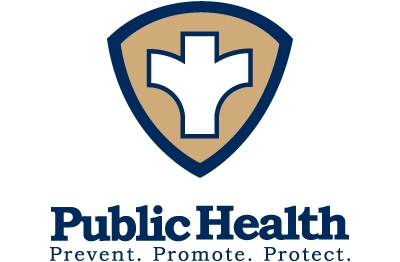 Call to Order 12:30 PMRoll Call and IntroductionsMinutes Review / vote of February EC Minutes Budget Update24/7 & Cell Phone PaymentsBP2 DiscussionOperational DiscussionCommunication Regarding COVID-19LSAC UpdatesHMCC UpdatesDPH UpdatesPlanners’ UpdatesOld Business / New BusinessConclusion